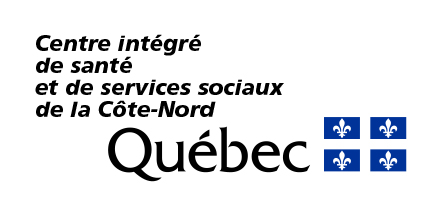 MATÉRIEL D’URGENCE ITINÉRANCECompléter et transmettre le formulaire à l’adresse suivante :itinerance.09cisss@ssss.gouv.qc.caItemsNombre souhaitéNom de l’intervenant(e) responsableNom du programme ou de l’organismeDate et heure de disponibilité pour récupérer le matérielBasCagouleCasquetteChapeau avec fourrure et protection visage Couverture d’urgence (grise aluminium)Couverture de polarGantsGants magiquesGourdeGrosses mitainesHot paws (Chauffe-mains/pieds)Housse sac à dosMatelas de solSac à dosSac de couchageSacs de poubelleTuque DéodorisantPlasterSavonServiettes hygiéniquesShampoingTamponsCarnetsMontre (Pour les personnes n’ayant pas accès à l’heure afin de favoriser la présence aux rendez-vous)Stylos